Зарегистрировано в Минюсте России 22 марта 2013 г. N 27833МИНИСТЕРСТВО ЗДРАВООХРАНЕНИЯ РОССИЙСКОЙ ФЕДЕРАЦИИПРИКАЗот 31 октября 2012 г. N 560нОБ УТВЕРЖДЕНИИ ПОРЯДКАОКАЗАНИЯ МЕДИЦИНСКОЙ ПОМОЩИ ПО ПРОФИЛЮ "ДЕТСКАЯ ОНКОЛОГИЯ"Список изменяющих документов(в ред. Приказа Минздрава России от 02.09.2013 N 608н)В соответствии со статьей 37 Федерального закона от 21 ноября 2011 г. N 323-ФЗ "Об основах охраны здоровья граждан в Российской Федерации" (Собрание законодательства Российской Федерации, 2011, N 48, ст. 6724; 2012, N 26, ст. 3442, ст. 3446) приказываю:1. Утвердить прилагаемый Порядок оказания медицинской помощи по профилю "детская онкология".2. Признать утратившими силу:приказ Министерства здравоохранения и социального развития Российской Федерации от 20 апреля 2010 г. N 255н "Об утверждении Порядка оказания медицинской помощи детям с онкологическими заболеваниями" (зарегистрирован Министерством юстиции Российской Федерации 13 мая 2010 г., регистрационный N 17209);приказ Министерства здравоохранения и социального развития Российской Федерации от 7 июня 2010 г. N 424н "О внесении изменений в приказ Министерства здравоохранения и социального развития Российской Федерации от 20 апреля 2010 г. N 255н "Об утверждении Порядка оказания медицинской помощи детям с онкологическими заболеваниями" (зарегистрирован Министерством юстиции Российской Федерации 13 июля 2010 г., регистрационный N 17797).МинистрВ.И.СКВОРЦОВАПриложениек приказу Министерства здравоохраненияРоссийской Федерацииот 31 октября 2012 г. N 560нПОРЯДОКОКАЗАНИЯ МЕДИЦИНСКОЙ ПОМОЩИ ПО ПРОФИЛЮ "ДЕТСКАЯ ОНКОЛОГИЯ"Список изменяющих документов(в ред. Приказа Минздрава России от 02.09.2013 N 608н)1. Настоящий Порядок устанавливает правила оказания медицинской помощи детям по профилю "детская онкология" (далее - дети) в медицинских организациях. Оказание медицинской помощи по профилю "детская онкология" включает в себя оказание медицинской помощи больным со злокачественными заболеваниями, в том числе по кодам МКБ-10 <*>: С00-С97.(п. 1 в ред. Приказа Минздрава России от 02.09.2013 N 608н)--------------------------------<*> Международная статистическая классификация болезней и проблем, связанных со здоровьем, 10 пересмотра.(сноска введена Приказом Минздрава России от 02.09.2013 N 608н)2. Медицинская помощь детям оказывается в виде:первичной медико-санитарной помощи;скорой, в том числе скорой специализированной, медицинской помощи;специализированной, в том числе высокотехнологичной, медицинской помощи;паллиативной медицинской помощи.3. Медицинская помощь детям может оказываться в следующих условиях:амбулаторно (в условиях, не предусматривающих круглосуточное медицинское наблюдение и лечение);в дневном стационаре (в условиях, предусматривающих медицинское наблюдение и лечение в дневное время, не требующих круглосуточного медицинского наблюдения и лечения);стационарно (в условиях, обеспечивающих круглосуточное медицинское наблюдение и лечение).4. Первичная медико-санитарная помощь детям включает в себя мероприятия по профилактике онкологических заболеваний, диагностике, лечению заболеваний и состояний, медицинской реабилитации, формированию здорового образа жизни, санитарно-гигиеническому просвещению детей.5. Первичная медико-санитарная помощь детям включает:первичную доврачебную медико-санитарную помощь;первичную врачебную медико-санитарную помощь;первичную специализированную медико-санитарную помощь.Первичная медико-санитарная помощь детям оказывается в амбулаторных условиях и в условиях дневного стационара.Первичная доврачебная медико-санитарная помощь детям в амбулаторных условиях осуществляется медицинскими работниками со средним медицинским образованием.Первичная врачебная медико-санитарная помощь детям осуществляется врачом-педиатром участковым, врачом общей практики (семейным врачом).Первичная специализированная медико-санитарная помощь детям осуществляется врачом - детским онкологом.6. При подозрении или выявлении у детей онкологических заболеваний врачи-педиатры участковые, врачи общей практики (семейные врачи) направляют детей на консультацию к врачу - детскому онкологу детского онкологического кабинета медицинской организации.В случае выявления у детей онкологических заболеваний врач - детский онколог детского онкологического кабинета уведомляет организационно-методический отдел онкологического диспансера о постановке детей на учет.7. Скорая, в том числе скорая специализированная, медицинская помощь детям, требующим срочного медицинского вмешательства, оказывается фельдшерскими выездными бригадами скорой медицинской помощи, врачебными выездными бригадами скорой медицинской помощи в соответствии с приказом Министерства здравоохранения и социального развития Российской Федерации от 1 ноября 2004 г. N 179 "Об утверждении порядка оказания скорой медицинской помощи" (зарегистрирован Министерством юстиции Российской Федерации 23 ноября 2004 г., регистрационный N 6136) с изменениями, внесенными приказами Министерства здравоохранения и социального развития Российской Федерации от 2 августа 2010 г. N 586н (зарегистрирован Министерством юстиции Российской Федерации 30 августа 2010 г., регистрационный N 18289), от 15 марта 2011 г. N 202н (зарегистрирован Министерством юстиции Российской Федерации 4 апреля 2011 г., регистрационный N 20390) и от 30 января 2012 г. N 65н (зарегистрирован Министерством юстиции Российской Федерации 14 марта 2012 г., регистрационный N 23472).8. При оказании скорой медицинской помощи в случае необходимости осуществляется медицинская эвакуация, которая включает в себя санитарно-авиационную и санитарную эвакуацию.9. Скорая, в том числе скорая специализированная, медицинская помощь оказывается в экстренной и неотложной форме вне медицинской организации, а также в амбулаторных и стационарных условиях.10. Бригада скорой медицинской помощи доставляет детей с угрожающими жизни состояниями в медицинские организации, имеющие в своей структуре отделение анестезиологии-реанимации или блок (палату) реанимации и интенсивной терапии и обеспечивающие круглосуточное медицинское наблюдение и лечение детей.11. При наличии медицинских показаний после устранения угрожающих жизни состояний дети переводятся в детское онкологическое отделение (койки) медицинской организации для оказания специализированной медицинской помощи.12. Специализированная, в том числе высокотехнологичная, медицинская помощь детям в стационарных условиях и условиях дневного стационара оказывается врачами - детскими онкологами и включает в себя профилактику, диагностику, лечение заболеваний и состояний, требующих использования специальных методов и сложных медицинских технологий, а также медицинскую реабилитацию.13. При наличии медицинских показаний лечение детей проводится с привлечением врачей-специалистов по специальностям, предусмотренным номенклатурой специальностей специалистов с высшим и послевузовским медицинским и фармацевтическим образованием в сфере здравоохранения Российской Федерации, утвержденной приказом Министерства здравоохранения и социального развития Российской Федерации от 23 апреля 2009 г. N 210н (зарегистрирован Министерством юстиции Российской Федерации 5 июня 2009 г., регистрационный N 14032), с изменениями, внесенными приказом Министерства здравоохранения и социального развития Российской Федерации от 9 февраля 2011 г. N 94н (зарегистрирован Министерством юстиции Российской Федерации 16 марта 2011 г., регистрационный N 20144).14. При наличии медицинских показаний проведение лучевой терапии детям осуществляется в районном (областном, окружном) онкологическом диспансере.15. Дети проходят пожизненное диспансерное наблюдение. Если течение заболевания не требует изменения тактики ведения детей, диспансерные осмотры после проведенного лечения осуществляются:в течение первого года - один раз в три месяца;в течение второго года - один раз в шесть месяцев;в дальнейшем - один раз в год.16. Плановая онкологическая помощь детям оказывается при проведении профилактических мероприятий, при заболеваниях и состояниях, не сопровождающихся угрозой жизни детей, не требующих экстренной или неотложной помощи, отсрочка оказания которой на определенное время не повлечет за собой ухудшение состояния детей, угрозу их жизни и здоровью.17. Оказание специализированной, за исключением высокотехнологичной, медицинской помощи осуществляется в федеральных государственных медицинских организациях, находящихся в ведении Министерства здравоохранения Российской Федерации, при необходимости установления окончательного диагноза в связи с нетипичностью течения заболевания, отсутствии эффекта от проводимой терапии и (или) повторных курсов лечения при вероятной эффективности других методов лечения, высоком риске хирургического лечения в связи с осложненным течением основного заболевания или наличием сопутствующих заболеваний, необходимости дообследования в диагностически сложных случаях и (или) комплексной предоперационной подготовке у детей с осложненными формами заболевания, сопутствующими заболеваниями, при необходимости повторной госпитализации по рекомендации указанных федеральных государственных медицинских организаций в соответствии с Порядком направления граждан Российской Федерации в федеральные государственные учреждения, находящиеся в ведении Министерства здравоохранения и социального развития Российской Федерации, для оказания специализированной медицинской помощи, приведенным в приложении к Порядку организации оказания специализированной медицинской помощи, утвержденному приказом Министерства здравоохранения и социального развития Российской Федерации от 16 апреля 2010 г. N 243н (зарегистрирован Министерством юстиции Российской Федерации 12 мая 2010 г. N 17175), а также при наличии у больного медицинских показаний в федеральных государственных медицинских организациях, оказывающих специализированную медицинскую помощь, в соответствии с Порядком направления граждан органами исполнительной власти субъектов Российской Федерации в сфере здравоохранения к месту лечения при наличии медицинских показаний, утвержденным приказом Министерства здравоохранения и социального развития Российской Федерации от 5 октября 2005 г. N 617 (зарегистрирован Министерством юстиции Российской Федерации 27 октября 2005 г. N 7115).18. При наличии у детей медицинских показаний к оказанию высокотехнологичной медицинской помощи направление в медицинскую организацию, оказывающую высокотехнологичную медицинскую помощь, осуществляется в соответствии с Порядком направления граждан Российской Федерации для оказания высокотехнологичной медицинской помощи за счет бюджетных ассигнований, предусмотренных в федеральном бюджете Министерству здравоохранения и социального развития Российской Федерации, путем применения специализированной информационной системы, утвержденным приказом Министерства здравоохранения и социального развития Российской Федерации от 28 декабря 2011 года N 1689н (зарегистрирован Министерством юстиции Российской Федерации 8 февраля 2012 г. N 23164).19. Медицинские организации, оказывающие онкологическую помощь детям, осуществляют свою деятельность в соответствии с приложениями N 1 - 6 к настоящему Порядку.20. В случае если проведение медицинских манипуляций, связанных с оказанием онкологической помощи, может повлечь возникновение болевых ощущений у детей, такие манипуляции проводятся с обезболиванием.Приложение N 1к Порядку оказания медицинскойпомощи по профилю "детскаяонкология", утвержденному приказомМинистерства здравоохраненияРоссийской Федерацииот 31 октября 2012 г. N 560нПРАВИЛАОРГАНИЗАЦИИ ДЕЯТЕЛЬНОСТИ КАБИНЕТА ВРАЧА - ДЕТСКОГО ОНКОЛОГА1. Настоящие Правила устанавливают порядок организации деятельности кабинета врача - детского онколога, который является структурным подразделением организации, оказывающей медицинскую помощь (далее - медицинская организация).2. Кабинет врача - детского онколога (далее - Кабинет) медицинской организации создается для осуществления консультативной, диагностической и лечебной помощи детям с онкологическими заболеваниями (далее - дети).3. На должность врача - детского онколога Кабинета назначается специалист, соответствующий требованиям, предъявляемым Квалификационными требованиями к специалистам с высшим и послевузовским медицинским и фармацевтическим образованием в сфере здравоохранения, утвержденными приказом Министерства здравоохранения и социального развития Российской Федерации от 7 июля 2009 г. N 415н (зарегистрирован Министерством юстиции Российской Федерации 9 июля 2009 г., регистрационный N 14292), с изменениями, внесенными приказом Министерства здравоохранения и социального развития Российской Федерации от 26 декабря 2011 г. N 1644н (зарегистрирован Министерством юстиции Российской Федерации 18 апреля 2012 г., регистрационный N 23879), по специальности "детская онкология".4. Штатная численность Кабинета устанавливается руководителем медицинской организации исходя из объема проводимой лечебно-диагностической работы и численности детей на обслуживаемой территории с учетом рекомендуемых штатных нормативов, предусмотренных приложением N 2 к Порядку оказания медицинской помощи по профилю "детская онкология", утвержденному настоящим приказом.Оснащение Кабинета осуществляется в соответствии со стандартом оснащения Кабинета, предусмотренным приложением N 3 к Порядку оказания медицинской помощи детям по профилю "детская онкология", утвержденному настоящим приказом.5. Кабинет осуществляет следующие функции:оказание консультативной, диагностической и лечебной помощи детям;при наличии медицинских показаний - направление детей на стационарное лечение;при наличии медицинских показаний - направление детей в медицинские организации для проведения консультаций врачами-специалистами по специальностям, предусмотренным Номенклатурой специальностей специалистов с высшим и послевузовским медицинским и фармацевтическим образованием в сфере здравоохранения Российской Федерации, утвержденной приказом Министерства здравоохранения и социального развития Российской Федерации от 23 апреля 2009 г. N 210н;выписывание детям с онкологическими заболеваниями рецептов лекарственных препаратов, содержащих наркотические и психотропные вещества, включенных в Список наркотических средств и психотропных веществ, оборот которых в Российской Федерации ограничен и в отношении которых устанавливаются меры контроля в соответствии с законодательством Российской Федерации и международными договорами Российской Федерации (список II) и Список психотропных веществ, оборот которых в Российской Федерации ограничен и в отношении которых допускается исключение некоторых мер контроля в соответствии с законодательством Российской Федерации и международными договорами Российской Федерации (список III) Перечня наркотических средств, психотропных веществ и их прекурсоров, подлежащих контролю в Российской Федерации, утвержденного постановлением Правительства Российской Федерации от 30 июня 1998 г. N 681 (Собрание законодательства Российской Федерации, 1998, N 27, ст. 3198; 2004, N 8, ст. 663; N 47, ст. 4666; 2006, N 29, ст. 3253; 2007, N 28, ст. 3439; N 26, ст. 3183; 2009, N 52, ст. 6572; 2010, N 3, ст. 314; N 17, ст. 2100; N 24, ст. 3035; N 28, ст. 3703; N 31, ст. 4271; N 45, ст. 5864; N 50, ст. 6696, ст. 6720; 2011, N 10, ст. 1390; N 12, ст. 1635; N 29, ст. 4466, ст. 4473; N 42, ст. 5921; N 51, ст. 7534; 2012, N 10, ст. 1232; N 11, ст. 1295; N 19, ст. 2400; N 22, ст. 2864; N 37, ст. 5002; N 41, ст. 5625), в соответствии с Инструкцией о порядке выписывания лекарственных препаратов и оформления рецептов и требований-накладных, утвержденной приказом Министерства здравоохранения и социального развития Российской Федерации от 12 февраля 2007 г. N 110 (зарегистрирован Министерством юстиции Российской Федерации 27 апреля 2007 г., регистрационный N 9364), с изменениями, внесенными приказами Министерства здравоохранения и социального развития Российской Федерации от 27 августа 2007 г. N 560 (зарегистрирован Министерством юстиции Российской Федерации 14 сентября 2007 г., регистрационный N 10133), от 25 сентября 2009 г. N 794н (зарегистрирован Министерством юстиции Российской Федерации 25 ноября 2009 г., регистрационный N 15317), от 20 января 2011 г. N 13н (зарегистрирован Министерством юстиции Российской Федерации 15 марта 2011 г., регистрационный N 20103), приказом Министерства здравоохранения Российской Федерации от 1 августа 2012 г. N 54н (зарегистрирован Министерством юстиции Российской Федерации 15 августа 2012 г., регистрационный N 25190);осуществление диспансерного наблюдения за детьми;мониторинг состояния детей с онкологическими заболеваниями;консультативная и методическая помощь специалистам медицинских организаций по вопросам проведения профилактических осмотров, диспансеризации детей с предопухолевыми и хроническими заболеваниями;санитарно-гигиеническое просвещение населения по вопросам профилактики и ранней диагностики злокачественных новообразований у детей;организация и оказание симптоматической и паллиативной помощи детям с онкологическими заболеваниями на дому совместно с врачами-педиатрами участковыми, врачами общей практики (семейными врачами), а также врачами-специалистами по специальностям, предусмотренным номенклатурой специальностей;оформление медицинских документов детей для направления их на медико-социальную экспертизу;проведение санитарно-просветительной работы населения по вопросам профилактики и ранней диагностики онкологических заболеваний у детей и формированию здорового образа жизни;участие в проведении анализа основных медико-статистических показателей заболеваемости, инвалидности и смертности у детей;ведение учетной и отчетной документации и представление отчетов о деятельности Кабинета.6. В Кабинете предусматривать:помещение для приема больных;помещение для выполнения лечебных процедур, входящих в функции Кабинета.7. Кабинет для обеспечения своей деятельности использует возможности всех лечебно-диагностических и вспомогательных подразделений медицинской организации, в составе которой он организован.Приложение N 2к Порядку оказания медицинскойпомощи по профилю "детскаяонкология", утвержденному приказомМинистерства здравоохраненияРоссийской Федерацииот 31 октября 2012 г. N 560нРЕКОМЕНДУЕМЫЕ ШТАТНЫЕ НОРМАТИВЫКАБИНЕТА ВРАЧА - ДЕТСКОГО ОНКОЛОГАПримечания:1. Рекомендуемые штатные нормативы кабинета врача - детского онколога не распространяются на медицинские организации частной системы здравоохранения.2. Для районов с низкой плотностью населения и ограниченной транспортной доступностью медицинских организаций количество штатных единиц кабинета врача - детского онколога устанавливается исходя из меньшей численности детского населения.3. Для организаций и территорий, подлежащих обслуживанию Федеральным медико-биологическим агентством, согласно распоряжению Правительства Российской Федерации от 21 августа 2006 г. N 1156-р (Собрание законодательства Российской Федерации, 2006, N 35, ст. 3774; N 49, ст. 5267; N 52, ст. 5614; 2008, N 11, ст. 1060; 2009, N 14, ст. 1727; 2010, N 3, ст. 336; N 18, ст. 2271; 2011, N 16, ст. 2303; N 21, ст. 3004; N 47, ст. 6699; N 51, ст. 7526; 2012, N 19, ст. 2410) количество штатных единиц врача - детского онколога устанавливается вне зависимости от численности прикрепленного детского населения.Приложение N 3к Порядку оказания медицинскойпомощи по профилю "детскаяонкология", утвержденному приказомМинистерства здравоохраненияРоссийской Федерацииот 31 октября 2012 г. N 560нСТАНДАРТ ОСНАЩЕНИЯ КАБИНЕТА ВРАЧА - ДЕТСКОГО ОНКОЛОГАСписок изменяющих документов(в ред. Приказа Минздрава России от 02.09.2013 N 608н)┌────┬──────────────────────────────────────────────────────┬─────────────┐│ N  │        Наименование оборудования (оснащения)         │ Количество, ││п/п │                                                      │    штук     │├────┼──────────────────────────────────────────────────────┼─────────────┤│ 1. │Стол рабочий                                          │      2      │├────┼──────────────────────────────────────────────────────┼─────────────┤│ 2. │Кресло рабочее                                        │      2      │├────┼──────────────────────────────────────────────────────┼─────────────┤│ 3. │Стул                                                  │      2      │├────┼──────────────────────────────────────────────────────┼─────────────┤│ 4. │Кушетка                                               │      1      │├────┼──────────────────────────────────────────────────────┼─────────────┤│ 5. │Ростомер                                              │      1      │├────┼──────────────────────────────────────────────────────┼─────────────┤│ 6. │Настольная лампа                                      │      2      │├────┼──────────────────────────────────────────────────────┼─────────────┤│ 7. │Сантиметровая лента                                   │      1      │├────┼──────────────────────────────────────────────────────┼─────────────┤│ 8. │Ширма                                                 │      1      │├────┼──────────────────────────────────────────────────────┼─────────────┤│ 9. │Пеленальный стол                                      │      1      │├────┼──────────────────────────────────────────────────────┼─────────────┤│10. │Шкаф для хранения медицинских документов              │      1      │├────┼──────────────────────────────────────────────────────┼─────────────┤│11. │Шкаф для хранения лекарственных средств               │      1      │├────┼──────────────────────────────────────────────────────┼─────────────┤│12. │Бактерицидный облучатель воздуха рециркуляторного     │      1      ││    │типа                                                  │             │├────┼──────────────────────────────────────────────────────┼─────────────┤│13. │Весы электронные для детей до 1 года                  │      1      │├────┼──────────────────────────────────────────────────────┼─────────────┤│14. │Весы                                                  │      1      │├────┼──────────────────────────────────────────────────────┼─────────────┤│15. │Тонометр для измерения артериального давления с       │      1      ││    │манжетами, в том числе с манжетой для детей до года   │             │├────┼──────────────────────────────────────────────────────┼─────────────┤│16. │Стетофонендоскоп                                      │      1      │├────┼──────────────────────────────────────────────────────┼─────────────┤│17. │Персональный компьютер с выходом в Интернет           │      1      │├────┼──────────────────────────────────────────────────────┼─────────────┤│18. │Емкость для дезинфекции инструментария и расходных    │по требованию││    │материалов                                            │             │├────┼──────────────────────────────────────────────────────┼─────────────┤│19. │Емкость для сбора бытовых и медицинских отходов       │      2      │├────┼──────────────────────────────────────────────────────┼─────────────┤│20. │Компьютер с доступом в интернет, принтер, сканер      │      1      ││(п. 20 введен Приказом Минздрава России от 02.09.2013 N 608н)            │└────┴──────────────────────────────────────────────────────┴─────────────┘Приложение N 4к Порядку оказания медицинскойпомощи по профилю "детскаяонкология", утвержденному приказомМинистерства здравоохраненияРоссийской Федерацииот 31 октября 2012 г. N 560нПРАВИЛАОРГАНИЗАЦИИ ДЕЯТЕЛЬНОСТИ ДЕТСКОГО ОНКОЛОГИЧЕСКОГО ОТДЕЛЕНИЯ1. Настоящие Правила устанавливают порядок организации деятельности детского онкологического отделения в организациях, оказывающих медицинскую помощь детям по профилю "детская онкология" (далее соответственно - дети, медицинская организация).2. Детское онкологическое отделение медицинской организации (далее - Отделение) создается как структурное подразделение медицинской организации.3. Отделение возглавляет заведующий, назначаемый на должность и освобождаемый от должности руководителем медицинской организации, в составе которой создано Отделение.На должность заведующего Отделением назначается специалист, соответствующий требованиям, предъявляемым Квалификационными требованиями к специалистам с высшим и послевузовским медицинским и фармацевтическим образованием в сфере здравоохранения, утвержденными приказом Министерства здравоохранения и социального развития Российской Федерации от 7 июля 2009 г. N 415н, по специальности "детская онкология".4. На должность врача Отделения назначается специалист, соответствующий требованиям, предъявляемым Квалификационными требованиями к специалистам с высшим и послевузовским медицинским и фармацевтическим образованием в сфере здравоохранения, утвержденными приказом Министерства здравоохранения и социального развития Российской Федерации от 7 июля 2009 г. N 415н, по специальности "детская онкология".5. Штатная численность Отделения определяется исходя из объема проводимой лечебно-диагностической работы и коечной мощности с учетом рекомендуемых штатных нормативов Отделения, предусмотренных приложением N 5 к Порядку оказания медицинской помощи по профилю "детская онкология", утвержденному настоящим приказом.Оснащение Отделения осуществляется в соответствии со стандартом оснащения Отделения, предусмотренным приложением N 6 к Порядку оказания медицинской помощи по профилю "детская онкология", утвержденному настоящим приказом.6. В структуре Отделения рекомендуется предусматривать:перевязочную;процедурную;палату (блок) реанимации и интенсивной терапии;дневной стационар (включающий помещение для приема детей, палаты для размещения детей, процедурную, помещение для медицинских работников, санитарную комнату, туалет для медицинских работников, туалет для детей и их родителей, комнату для отдыха родителей).7. В Отделении рекомендуется предусматривать:палаты для детей, в том числе одноместные;помещение для врачей;комнату для медицинских работников со средним медицинским образованием;помещение для проведения диагностических манипуляций и процедур;кабинет заведующего;кабинет старшей медицинской сестры;комнату для хранения аппаратуры и оборудования;комнату для хранения противоопухолевых лекарственных препаратов их утилизации с использованием средств индивидуальной защиты;комнату для хранения наркотических средств;помещение сестры-хозяйки;буфетную и раздаточную;столовую;помещение для сбора грязного белья;душевую и туалет для медицинских работников;душевые и туалеты для детей;санитарную комнату;игровую комнату;учебный класс;комнату для отдыха родителей.8. Отделение осуществляет следующие функции:оказание специализированной медицинской помощи детям;проведение диагностических процедур в стационарных условиях;назначение по жизненным показаниям лекарственных средств, не зарегистрированных на территории Российской Федерации <*>;--------------------------------<*> Часть 3 статьи 47 Федерального закона от 12 апреля 2010 г. N 61-ФЗ "Об обращении лекарственных средств" (Собрание законодательства Российской Федерации, 2010, N 16, ст. 1815; 2011, N 50, ст. 7351).направление детей в медицинские организации для паллиативного и симптоматического лечения;участие в проведении анализа основных медико-статистических показателей заболеваемости, инвалидности и смертности детей;осуществление профилактических мероприятий, направленных на предупреждение осложнений, а также лечение осложнений, возникших в процессе лечения;оказание методической и консультативной помощи врачам медицинской организации по вопросам профилактики, диагностики и лечения детей;разработка и проведение мероприятий по повышению качества лечебно-диагностической работы в Отделении и снижению больничной летальности от онкологических заболеваний;повышение профессиональной квалификации медицинских работников по вопросам диагностики и оказания медицинской помощи детям;освоение и внедрение в практику новых эффективных методов профилактики, диагностики, лечения и реабилитации детей;ведение учетной и отчетной документации, представление отчетов о деятельности Отделения в установленном порядке.9. Для обеспечения своей деятельности Отделение использует возможности лечебно-диагностических и вспомогательных отделений медицинской организации, в составе которой оно организовано.10. Отделение может использоваться в качестве клинической базы образовательных учреждений среднего, высшего и дополнительного профессионального образования, а также научных организаций.Приложение N 5к Порядку оказания медицинскойпомощи по профилю "детскаяонкология", утвержденному приказомМинистерства здравоохраненияРоссийской Федерацииот 31 октября 2012 г. N 560нРЕКОМЕНДУЕМЫЕ ШТАТНЫЕ НОРМАТИВЫДЕТСКОГО ОНКОЛОГИЧЕСКОГО ОТДЕЛЕНИЯ (НА 18 КОЕК) <*>Примечания:1. Рекомендуемые штатные нормативы детского онкологического отделения не распространяются на медицинские организации частной системы здравоохранения.2. В медицинских организациях, имеющих в своем составе детское онкологическое отделение, рекомендуется предусматривать должности социального работника и медицинского психолога из расчета 0,5 каждой должности на детское онкологическое отделение.Приложение N 6к Порядку оказания медицинскойпомощи по профилю "детскаяонкология", утвержденному приказомМинистерства здравоохраненияРоссийской Федерацииот 31 октября 2012 г. N 560нСТАНДАРТ ОСНАЩЕНИЯ ДЕТСКОГО ОНКОЛОГИЧЕСКОГО ОТДЕЛЕНИЯСписок изменяющих документов(в ред. Приказа Минздрава России от 02.09.2013 N 608н)1. Стандарт оснащения детского онкологическогоотделения (за исключением палаты (блока) реанимациии интенсивной терапии)┌────┬──────────────────────────────────────────────────────┬─────────────┐│ N  │        Наименование оборудования (оснащения)         │ Количество, ││п/п │                                                      │    штук     │├────┼──────────────────────────────────────────────────────┼─────────────┤│ 1. │Функциональная кровать                                │  по числу   ││    │                                                      │    коек     │├────┼──────────────────────────────────────────────────────┼─────────────┤│ 2. │Функциональная кроватка для детей грудного возраста   │      6      │├────┼──────────────────────────────────────────────────────┼─────────────┤│ 3. │Кроватка с подогревом или матрасик для обогрева       │      9      │├────┼──────────────────────────────────────────────────────┼─────────────┤│ 4. │Противопролежневый матрасик                           │По числу коек││(п. 4 в ред. Приказа Минздрава России от 02.09.2013 N 608н)              │├────┼──────────────────────────────────────────────────────┼─────────────┤│ 5. │Пеленальный стол                                      │ 1 на 5 коек │├────┼──────────────────────────────────────────────────────┼─────────────┤│ 6. │Прикроватный столик                                   │  по числу   ││    │                                                      │    коек     │├────┼──────────────────────────────────────────────────────┼─────────────┤│ 7. │Тумба прикроватная                                    │  по числу   ││    │                                                      │    коек     │├────┼──────────────────────────────────────────────────────┼─────────────┤│ 8. │Прикроватная информационная доска (маркерная)         │  по числу   ││    │                                                      │    коек     │├────┼──────────────────────────────────────────────────────┼─────────────┤│ 9. │Кресло-каталка                                        │     по      ││    │                                                      │ требованию  │├────┼──────────────────────────────────────────────────────┼─────────────┤│10. │Каталка для перевозки больных                         │     по      ││    │                                                      │ требованию  │├────┼──────────────────────────────────────────────────────┼─────────────┤│11. │Тележка грузовая межкорпусная                         │     по      ││    │                                                      │ требованию  │├────┼──────────────────────────────────────────────────────┼─────────────┤│12. │Каталка для перевозки больных с подъемным механизмом и│      1      ││    │съемными носилками                                    │             │├────┼──────────────────────────────────────────────────────┼─────────────┤│13. │Массажная кушетка                                     │     по      ││    │                                                      │ требованию  │├────┼──────────────────────────────────────────────────────┼─────────────┤│14. │Шкаф для лекарственных средств                        │       по    ││    │                                                      │ требованию  │├────┼──────────────────────────────────────────────────────┼─────────────┤│15. │Шкаф для хранения медицинских документов              │     по      ││    │                                                      │ требованию  │├────┼──────────────────────────────────────────────────────┼─────────────┤│16. │Шкаф для хранения медицинских инструментов            │     по      ││    │                                                      │ требованию  │├────┼──────────────────────────────────────────────────────┼─────────────┤│17. │Кушетка                                               │     по      ││    │                                                      │ требованию  │├────┼──────────────────────────────────────────────────────┼─────────────┤│18. │Сейф для хранения сильнодействующих лекарственных     │      2      ││    │средств                                               │             │├────┼──────────────────────────────────────────────────────┼─────────────┤│19. │Монитор с определением температуры тела, частоты      │     по      ││    │дыхания, пульсоксиметрией, электрокардиографией,      │ требованию  ││    │неинвазивным измерением артериального давления        │             │├────┼──────────────────────────────────────────────────────┼─────────────┤│20. │Передвижной аппарат для ультразвуковых исследований с │      1      ││    │набором датчиков                                      │             │├────┼──────────────────────────────────────────────────────┼─────────────┤│21. │Вакуумный электроотсос                                │ 1 на 5 коек │├────┼──────────────────────────────────────────────────────┼─────────────┤│22. │Аппарат искусственной вентиляции легких               │      2      │├────┼──────────────────────────────────────────────────────┼─────────────┤│23. │Мешок Амбу                                            │      2      │├────┼──────────────────────────────────────────────────────┼─────────────┤│24. │Переносной набор для реанимации                       │      1      │├────┼──────────────────────────────────────────────────────┼─────────────┤│25. │Мобильная реанимационная тележка                      │      1      │├────┼──────────────────────────────────────────────────────┼─────────────┤│26. │Бестеневая лампа для перевязочной                     │      1      │├────┼──────────────────────────────────────────────────────┼─────────────┤│27. │Инфузомат - автоматический дозатор лекарственных      │1 на 1 койку ││    │веществ                                               │             │├────┼──────────────────────────────────────────────────────┼─────────────┤│28. │Перфузор                                              │1 на 3 койки │├────┼──────────────────────────────────────────────────────┼─────────────┤│29. │Штатив медицинский (инфузионная стойка)               │1 на 1 койку │├────┼──────────────────────────────────────────────────────┼─────────────┤│30. │Тромбомиксер                                          │      1      │├────┼──────────────────────────────────────────────────────┼─────────────┤│31. │Передвижные гепафильтры                               │ 1 на палату │├────┼──────────────────────────────────────────────────────┼─────────────┤│32. │Передвижной рентгеновский аппарат                     │      1      │├────┼──────────────────────────────────────────────────────┼─────────────┤│33. │Передвижная стойка для вертикальных рентгеновских     │      1      ││    │снимков                                               │             │├────┼──────────────────────────────────────────────────────┼─────────────┤│34. │Бактерицидный облучатель воздуха                      │     по      ││    │                                                      │ требованию  │├────┼──────────────────────────────────────────────────────┼─────────────┤│35. │Шкаф ламинарный                                       │      2      │├────┼──────────────────────────────────────────────────────┼─────────────┤│36. │Ингалятор                                             │ 1 на 6 коек │├────┼──────────────────────────────────────────────────────┼─────────────┤│37. │Набор для отоларингологического обследования          │      1      │├────┼──────────────────────────────────────────────────────┼─────────────┤│38. │Набор для офтальмологического обследования            │      1      │├────┼──────────────────────────────────────────────────────┼─────────────┤│39. │Тонометр для измерения артериального давления, в том  │1 на 1 врача ││    │числе с манжетой для детей до года                    │             │├────┼──────────────────────────────────────────────────────┼─────────────┤│40. │Негатоскоп                                            │      1      │├────┼──────────────────────────────────────────────────────┼─────────────┤│41. │Кислородная подводка                                  │1 на 1 койку │├────┼──────────────────────────────────────────────────────┼─────────────┤│42. │Инструментальный стол                                 │      3      │├────┼──────────────────────────────────────────────────────┼─────────────┤│43. │Весы электронные для детей до 1 года                  │      2      │├────┼──────────────────────────────────────────────────────┼─────────────┤│44. │Весы                                                  │      2      │├────┼──────────────────────────────────────────────────────┼─────────────┤│45. │Ростометр                                             │      2      │├────┼──────────────────────────────────────────────────────┼─────────────┤│46. │Стетофонендоскоп                                      │1 на 1 врача │├────┼──────────────────────────────────────────────────────┼─────────────┤│47. │Дозаторы для жидкого мыла, средств дезинфекции и      │     по      ││    │диспенсоры для бумажных полотенец                     │ требованию  │├────┼──────────────────────────────────────────────────────┼─────────────┤│48. │Термометр медицинский                                 │  по числу   ││    │                                                      │    коек     │├────┼──────────────────────────────────────────────────────┼─────────────┤│49. │Емкость для сбора бытовых и медицинских отходов       │     по      ││    │                                                      │ требованию  │├────┼──────────────────────────────────────────────────────┼─────────────┤│50. │Емкость для дезинфекции инструментария и расходных    │     по      ││    │материалов                                            │ требованию  │└────┴──────────────────────────────────────────────────────┴─────────────┘2. Стандарт оснащения палаты (блока) реанимациии интенсивной терапии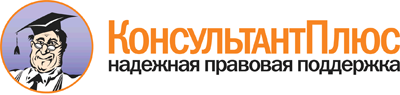  Приказ Минздрава России от 31.10.2012 N 560н
(ред. от 02.09.2013)
"Об утверждении Порядка оказания медицинской помощи по профилю "детская онкология"
(Зарегистрировано в Минюсте России 22.03.2013 N 27833) Документ предоставлен КонсультантПлюс

www.consultant.ru 

Дата сохранения: 22.10.2015 
  N  п/п       Наименование должности          Количество штатных единиц     1. Врач - детский онколог            1 на 100 000 детей                2. Медицинская сестра                1 на 1 врача - детского онколога  3. Санитар                           1 на 3 кабинета                   N  п/п        Наименование должностей         Количество штатных единиц    1. Заведующий отделением - врач -       детский онколог                      1 на отделение                 2. Врач - детский онколог               1 на 6 коек                    3. Врач-психотерапевт                   0,5 на 18 коек                 4. Врач по лечебной физкультуре         0,5 на 18 коек                 5. Старшая медицинская сестра           1 на отделение                 6. Медицинская сестра процедурной       1 на отделение                 7. Медицинская сестра палатная          4,75 на 6 коек (для           обеспечения круглосуточной    работы)                        8. Младшая медицинская сестра по уходу  за больным                           4,75 на 6 коек (для           обеспечения круглосуточной    работы)                        9. Медицинская сестра перевязочной      1 на отделение                10. Сестра-хозяйка                       1 на отделение                11. Санитар                              2 на отделение для работы в   буфетной                      12. Санитар (ваннщица)                   1 на отделение                13. Воспитатель                          0,5 на отделение              14. Санитар                              4 на отделение                15. Врач-анестезиолог-реаниматолог       (палаты (блока) реанимации и         интенсивной терапии)                 5,14 на 6 коек (для           обеспечения круглосуточной    работы)                       16. Медицинская сестра-анестезист (палаты(блока) реанимации и интенсивной     терапии)                             1 на 6 коек                   17. Врач-трансфузиолог                   1 на 6 коек                   18. Медицинская сестра палатная (палаты  (блока) реанимации и интенсивной     терапии)                             5,14 на 6 коек (для           обеспечения круглосуточной    работы)                       19. Младшая медицинская сестра по уходу  за больным (палаты (блока) реанимациии интенсивной терапии)               5,14 на 6 коек (для           обеспечения круглосуточной    работы)                       20. Санитар (палаты (блока) реанимации и интенсивной терапии)                 1 на 6 коек для уборки        помещений                     21. Врач - детский онколог (дневного     стационара)                          1 на 6 коек                   22. Медицинская сестра палатная (дневногостационара)                          1 на 6 коек                   23. Медицинская сестра процедурной       (дневного стационара)                1 на 6 коек                   24. Младшая медицинская сестра по уходу  за больными (дневного стационара)    1 на 6 коек                   25. Санитар (дневного стационара)        0,25 на 6 коек                 N  п/п          Наименование оборудования (оснащения)         Количество,     штук     1. Функциональная кровать                                 6            2. Функциональная кроватка для детей грудного возраста    2            3. Кроватка с подогревом или матрасик для обогрева        2            4. Источник лучистого тепла                               2            5. Пеленальный стол                                       по          требованию   6. Прикроватный столик                                    по числу    коек         7. Тумба прикроватная                                     по числу    коек         8. Прикроватная информационная доска (маркерная)          по числу    коек         9. Монитор с определением температуры тела, частоты       дыхания, пульсоксиметрией, электрокардиографией,       неинвазивным измерением артериального давления         1 на 1      койку       10. Дефибриллятор                                          1           11. Вакуумный электроотсос                                 по числу    коек        12. Переносной набор для реанимации                        1           13. Мешок Амбу                                             1           14. Мобильная реанимационная медицинская тележка           1           15. Портативный электрокардиограф                          1           16. Глюкометр                                              1           17. Инфузомат                                              2 на койку  18. Перфузор                                               2 на койку  19. Сепаратор клеток крови                                 1           20. Мешки для сбора и хранения компонентов крови           по          требованию  21. Иглы для трепанобиопсии                                по          требованию  22. Бактерицидный облучатель воздуха, в том числе          переносной                                             по          требованию  23. Штатив медицинский (инфузионная стойка)                1 на 1      койку       24. Тонометр для измерения артериального давления с        манжетой для детей до года                             по          требованию  25. Негатоскоп                                             1           26. Кислородная подводка                                   1 на 1      койку       27. Инструментальный стол                                  2           28. Весы электронные для детей до 1 года                   1           29. Весы                                                   1           30. Дозаторы для жидкого мыла, средств дезинфекции и       диспенсоры для бумажных полотенец                      по          требованию  31. Термометр                                              по числу    коек        32. Стетофонендоскоп                                       1 на врача  33. Емкость для сбора бытовых и медицинских отходов        2           34. Емкость для дезинфекции инструментария и расходных     материалов                                             по          требованию  